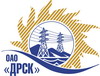 Открытое Акционерное Общество«Дальневосточная распределительная сетевая  компания»Протокол заседания Закупочной комиссии по вскрытию поступивших конвертовг. БлаговещенскСПОСОБ И ПРЕДМЕТ ЗАКУПКИ: открытый электронный запрос предложений на выполнение работ «Ремонт зданий ЗТП г. Свободный филиала АЭС» для филиала «Амурские Электрические сети» (закупка 701 р. 1.1.)ПРИСУТСТВОВАЛИ: Три члена постоянно действующей Закупочной комиссии ОАО «ДРСК» 2 уровня.ОТМЕТИЛИ:1. В адрес Организатора открытого запроса предложений поступило 7 предложений, конверты с которыми были размещены в электронном виде на Торговой площадке Системы www.b2b-energo.ru.2. Вскрытие конвертов было осуществлено в электронном сейфе организатора открытого запроса предложений на Торговой площадке Системы www.b2b-energo.ru автоматически.3. Дата и время начала процедуры вскрытия конвертов с предложениями участников: 08:52 31.03.2015 (время московское).4. Место проведения процедуры вскрытия конвертов с предложениями участников: Торговая площадка Системы www.b2b-energo.ru5. В конвертах обнаружены предложения следующих участников открытого запроса предложений:И.о. ответственного секретаря Закупочной комиссии 2 уровня ОАО «ДРСК»	 Т.В. ЧелышеваТехнический секретарь Закупочной комиссии 2 уровня ОАО «ДРСК»	 Т.А. Игнатова№ 360/УР-В31.03.2015№п/пНаименование Участника закупки и его адресЦена предложения на участие в закупке без НДС, руб.1ООО "ДЭМ" (676450, Россия, Амурская область, г.Свободный, ул. Шатковская, 126)Предложение: подано 30.03.2015 в 08:13
Цена: 945 000,00 руб. (цена без НДС)2ООО "Династия" (675000, Россия, Амурская область, г. Благовещенск, ул. Красноармейская, д. 124, оф. 201)Предложение: подано 30.03.2015 в 08:11
Цена: 950 000,00 руб. (цена без НДС)3ООО "КапиталЪ" (675000, Россия, Амурская обл., г. Благовещенск, ул. Северная, д. 165, корп. 1)Предложение: подано 30.03.2015 в 08:22
Цена: 955 301,00 руб. (цена без НДС)4ООО "БКС-Строй" (675000, Россия, Амурская обл., г. Благовещенск, ул. Тенистая, д. 127, оф. 307)Предложение: подано 27.03.2015 в 11:47
Цена: 998 846,00 руб. (НДС не облагается)5ООО "КАМИЛА" (675000, Россия, Амурская обл., г. Благовещенск, ул. Северная, д. 167, лит. А)Предложение: подано 26.03.2015 в 05:14
Цена: 999 744,22 руб. (цена без НДС)6ООО "Прометей" (675000 Амурская обл. г. Благовещенск ул. Островского, дом 65, помещение 6)Предложение:подано 30.03.2015 в 05:58
Цена: 1 129 000,00 руб. (НДС не облагается)7ООО "ПРОМЕТЕЙ +" (675000, Россия, Амурская обл., г. Благовещенск, ул. Мухина, д. 150)Предложение: подано 27.03.2015 в 04:33
Цена: 1 142 866,52 руб. (НДС не облагается)